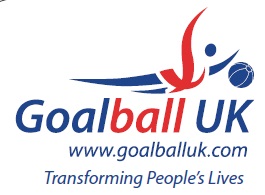 Novice Shield Winners2019Croysutt Warriors2018RNC Academy2017Fen Tigers2016Croysutt Warriors